ROMÂNIA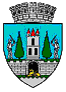 JUDEŢUL SATU MARECONSILIUL LOCAL AL MUNICIPIULUI SATU MARENr.28903/20.05.2021                                                                                                                                          PROIECT                                               HOTĂRÂREA NR.............................privind acceptarea ofertei de donaţie a unui imobil teren în suprafață de 98 mp situat în Satu Mare, str. Ion PopdanConsiliul local al Municipiului Satu Mare întrunit în ședința ordinară din data de 27.05.2021,Analizând: - proiectul de hotărâre înregistrat sub nr. ____________, - referatul de aprobare al inițiatorului, înregistrat sub nr. 28905/20.05.2021,- raportul de specialitate al Serviciului Patrimoniu Concesionări Închirieri  înregistrat sub nr. 28907/20.05.2021, - raportul Serviciului Juridic înregistrat sub nr. 28930/20.05.2021,- avizele comisiilor de specialitate ale Consiliului Local Satu Mare,Luând în considerare prevederile:- art. 863 lit c, art. 881, art. 888, art. 1011și următoarele din  Codul Civil, - art. 291 alin. (3) lit. a) și alin (6) și art. 286 alin (4) din Codul administrativ, aprobat prin O.U.G. nr. 57/2019,- Legii privind normele de tehnică legislativă pentru elaborarea actelor normative nr. 24/2000, republicată, cu modificările şi completările ulterioare,În temeiul prevederilor  art. 129 alin. (2) lit. c), ale art. 139 alin. (2),  art. 196 alin. (1) lit. a) din Codul administrativ, aprobat prin OUG nr. 57/2019,Consiliul Local al Municipiului Satu Mare adoptă următoarea: H O T Ă R Â R E :          Art.1. (1) Se acceptă oferta de donație a numiților Győri Istvan și Győri Gabriela,   prin care donează Municipiului Satu Mare, terenul în suprafață de 98 mp, înscris în CF nr. 184328 Satu Mare sub nr. cadastral 184328 situat în Satu Mare str. Ion Popdan.                    (2) Cheltuielile aferente încheierii şi autentificării actului de donație vor fi suportate de către donatori, altele decât cele scutite de la plată conform prevederilor legale în vigoare.          Art. 2. Imobilul care face obiectul ofertei de donație menționata la art. 1 și va fi întabulat în proprietatea Municipiului Satu Mare, domeniu public, categoria de folosință drum.          Art. 3. Se dispune O.C.P.I. Satu Mare intabularea în evidențele de Publicitate Imobiliară a celor aprobate la articolele precedente.Art. 4. Se mandatează Viceprimarul municipiului Satu Mare, dl. Stan Gheorghe, să semneze actul autentic de donație.Art. 5. Cu ducerea la îndeplinire a prezentei hotărâri se încredințează Primarul Municipiului Satu Mare prin Serviciul Patrimoniu Concesionări Închirieri.Art.6 .Prezenta hotărâre se comunică prin intermediul secretarului general, în termenul prevăzut de lege, Primarului municipiului  Satu Mare, , Serviciului  Patrimoniu, Concesionări, Închirieri și Instituției Prefectului - Județul Satu Mare                                      Iniţiator,                                   Viceprimar                                            Stan Gheorghe                                                          Avizat,                                                              Secretar general                                                                                                                                                                Mihaela Maria RacolțaCorina Seres/2ex